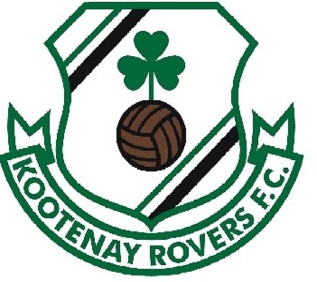 Kootenay East Youth Soccer Association (KEYSA)Box 293Cranbrook, BC, V1C 4H8Hello,As a KEYSA Coach, Assistant Coach or Manager you are required to have a criminal record check every 3 years. If you have not done so or are not sure if your criminal record check is due, you can now apply online using the link and private access code below:Online link: https://justice.gov.bc.ca/criminalrecordcheckAccess Code: KZM64L8S6GPlease select the "share the result of a completed criminal record check".The result of the criminal record check will be sent directly to us.If you have already completed the criminal record check in person, please email your result to us.Kind Regards,Leah Welch KEYSA Admin